ZUCRP992S3FBMocová Denis',}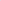 S MLO UVA O POSKYTOVÁNÍ	OLS Liberec LABORATORNÍCH SLUŽEBč, 45/OÚ/LB/LČ/2019Smluvní stranyObjednatel:Lázně Bedřichov s.r.o.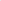 zapsaná v obchodním rejstříku vedeném u Krajského soudu v Ústí nad Labem. oddíl C, vložka43374Sídlo: č. ev. 1694, 468 12 Bedřichov Zastoupen: Markem Vítovcem, jednatelem lö: 08016186 DIČ: CZ08016186Bankovní spojení'aZhotovitel:Zdravotní ústav se sídlem v Ústí nad LabemPříspěvková organizace zřízená podle S 86 odst. 1, zákona č. 258/2000 Sb. ve znění pozdějších předpisů.Sídlo: Moskevská 1531/15, 400 01 Ústí nad Labem Zastoupen: Ing. Pavlem Bernáthem, ředitelem lö. 71009361 DIČ: CZ71009361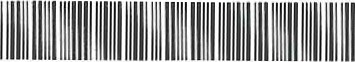 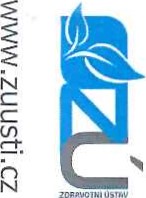 Bankovní spojení: ČNB Ústí nad Labem, č. ú. …………………………………se dohodly na uzavření této smlouvy ve smyslu S 2652 a násl. zákona č. 89/2012 Sb. Občanský zákoník ve znění pozdějších předpisů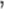 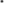 Předmět smlouvyĹ Předmětem smlouvy je nestranné posouzení vzorků bazénové, pitné, teplé a odpadní vody.Zhotovitel se zavazuje na základě této smlouvy provést pro objednatele tyto činnosti: Odběr a analýzu vzorků vod uvedených v článku Il, odst. 1, dle rozpisu uvedeného v příloze CN79/2019/LÖ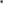 Výsledky laboratorní činnosti na základě této smlouvy zpracuje zhotovitel s odbornou péčí v písemné podobě ve formě protokolu v požadovaném rozsahu a kvalitě odpovídající systému managementu kvality dle ČSN EN ISO/IEC 17025.Objednatel se zavazuje poskytnout zhotoviteli pro plnění smlouvy potřebnou součinnost (např. umožnit zaměstnancům zhotovitele vstup do objektů a na pozemky objednatele souvisejících s plněním smlouvy - přístup k odběrnímu místu za účelem odběru vzorků, přístup k místu měření, informace apod.).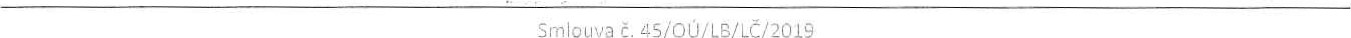 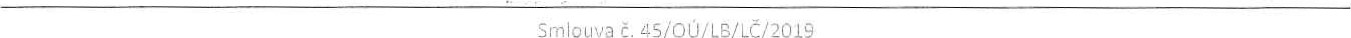 1 z 4Zhotovitel při plnění této smlouvy nepřihlédne k podkladům poskytnutým objednatelem, které by ovlivnily nestrannost nebo nesprávnost výsledků laboratorní činnosti.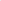 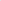 Objednatel souhlasí s tím, že předmět plnění nebo jeho část může být v případě potřeby zajištěn akreditovaným subdodavatelem vedeným v seznamu subdodavatelů zkušební laboratoře. Za takto provedené práce odpovídá zhotovitel objednateli tak, jako by je prováděl sám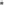 Doba plnění a předání výsledků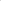 1 . Tato smlouva se uzavírá na dobu neurčitou.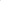 Zhotovitel se zavazuje na základě této smlouvy provést předmět smlouvy v termínu do 14 dnů po odběru vzorků.Podmínkou dodržení termínu uvedeného v článku III. bod 2. je poskytnutí součinnosti objednatele podle článku Il. bod 4.4. Zhotovitel zašle objednateli protokol ve sjednaném termínu podle článku Ill. bod 2.Zhotovitel předá zašle protokol a fakturu elektronicky na e-mail adresu pbjednatele marek.vitovec@gmail.com.Zhotovitel se zavazuje neposkytovat jakékoliv informace, ktere získal v souvislosti s výkonem sjednané činnosti, třetí osobě bez souhlasu objednatele.Odměna1 Zhotoviteli vzniká po provedení předmětu podle této smlouvy nárok na odměnu sjednanou podle zákona 526/1990 Sb., zákon o cenách ve znění pozdějších předpisů.2 Podkladem pro dohodu o odměně je kalkulace, jejíž výše je uvedená v příloze č. 79/2019/LČ této smlouvy.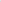 Zhotovitel má právo, vedle odměny, vyúčtovat i náklady účelně vynaložené v souvislosti s plněním podle této smlouvy, pokud nejsou obsaženy v kalkulaci podle článku IV. bod 2. této smlouvy.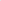 Objednatel se zavazuje uhradit zhotoviteli odměnu podle článku IV. bodů 1. až 3. této smlouvy na základě zhotovitelem vystavené faktury — daňového dokladu za níže uvedených podmínek.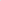 Platební podmínky. Zhotovitel vystaví fakturu - daňový doklad po dokončení plnění předmětu činnosti této smlouvy,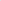 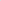 2. Faktura bude uhrazena převodem na účet zhotovitele vedený u ČNB Ustí nad Labem, číslo účtu 10006-4193641 1/0710, jako VS pro úhradu bude použito číslo faktury.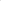 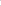 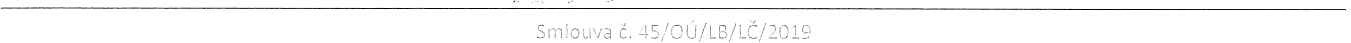 2 4Fakturu — daňový doklad je možno vyrovnat i platbou v hotovosti v pokladně zhotovitele.Splatnost faktury je dohodnuta ve lhůtě 30 dnů ode dne vystavení. Při absenci průkazu o doručení faktury se má za to, že byla doručena třetího dne po předání k poštovní přepravě.Ve lhůtě splatnosti musí být zhotoviteli připsána fakturovaná (dlužná) částka na jeho účet, nebo složeny peněžní prostředky v hotovosti.Pro případ prodlení objednatele s úhradou fakturované (dlužné) částky v dohodnutém čase vzniká zhotoviteli právo vyúčtovat úrok z prodlení ve výši stanovené obecně závazným právním předpisem (S 2 nařízení vlády ÖR č. 351/2013 Sb.). Bez ohledu na sjednaný úrokz prodlení má zhotovitel nárok na náhradu nákladů spojených s vymáháním pohledávky a náhradu škody způsobené mu porušením předmětné smluvní povinnosti objednatelem.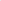 Mezi smluvními stranami byla dohodnuta částka nákladů spojených s vymáháním každé splatné pohledávky podle čl. V. bod 6. této smlouvy ve výši 1 250 Kč (S 3 nařízení vlády ČR č. 351/2013 Sb.).Úrok z prodlení a náklady spojené s vymáháním pohledávky jsou splatné do 15 dnů ode dne odeslání výzvy k jejich zaplacení ve formě doporučeného dopisu adresovaného objednateli na adresu uvedenou v záhlaví této smlouvy. V této výzvě bude určen zpŮsob platby. Písemnou výzvu k zaplacení částky podle článku V, bod 6. může zhotovitel zaslat objednateli ihned poté, co se objednatel dostane do prodlení. Zaplacením částky podle článku bod 6. a bod 7. není dotčeno právo zhotovitele na náhradu škody.Závěrečná ustanovení1 Právní vztahy touto smlouvou výslovně neupravené se řídí příslušnými ustanoveními zákona č. 89/2012 Sb., občanský zákoník ve znění pozdějších předpisů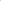 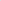 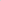 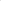 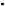 2, Smlouvu lze měnit písemnými, pořadově číslovanými dodatky, podepsanými oprávněnými osobami.Obě smluvní strany berou na vědomí a souhlasí s uveřejněním smlouvy v informačním systému registru smluv zřízeném podle zákona 340/2015 Sb., o zvláštních podmínkách účinnosti některých smluv, uveřejňování těchto smluv a o registru smluv, to je zveřejnění metadat ke smlouvě a elektronického obrazu textového obsahu smlouvy v otevřeném a strojově čitelném formátu, které provede bez zbytečného odkladu zhotovitel.Smlouvu je možno vypovědět kteroukoli smluvní stranou bez udání důvodů. Výpovědní lhůta činí 3 měsíce a počíná běžet od prvního dne následujícího měsíce po doručení výpovědi jednou stranou straně druhé.5 Dojde-li k právně účinnému ukončení smluvního vztahu, je každá smluvní strana povinna uhradit druhé straně dosud neuhrazené skutečné náklady, které vynaložila v souvislosti s plněním smlouvy před termínem ukončení smluvního vztahu.Všechny záležitosti a spory vyplývající z této smlouvy se smluvní strany zavazuJí řešit především smírnou cestou a dohodou ve snaze odstranit překážky, které brání plnění smlouvy. Pokud by výjimečně nedošlo ke smírnému vyřešení věci, dohodly smluvní strany předložit spor k rozhodnutí soudu místně příslušnému podle sídla zhotovitele.Tato smlouva nabývá platnosti dnem podpisu druhou ze smluvních stran.Tato smlouva nabývá účinnosti dnem zveřejnění v informačním systému registru smluv podle čl. Vl. bod 3. této smlouvy.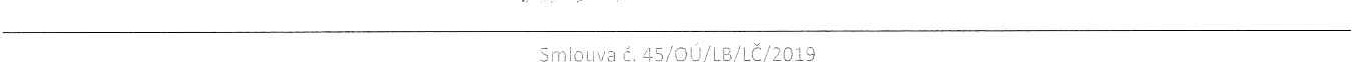 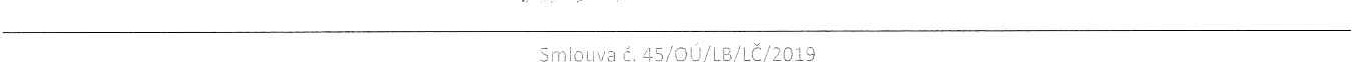 3 2 4Kontaktní osoby ve věci plnění smlouvy:za objednatele: Marek Vítovec, tel. 725 045 145, e-mail: marek.vitovec@gmail.com za zhotovitele: Ladislav Černý, tel. 734 579 059, e-mail: ladislav.cerny@zuusti.czIO. Tato smlouva je vyhotovena ve dvou stejnopisech, přičemž každý z nich má platnost originálu. Jedno vyhotovení si ponechá objednatel a jedno zhotovitel.	za objednatele:	za zhotovitele:		V Ústí nad Labem, dne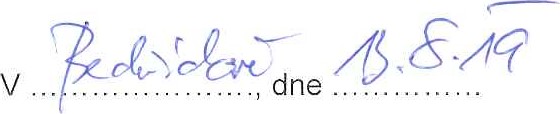 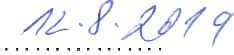 Ing. Pavel Bernáth ředitelÚSTAV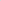 Ústí 400 Ol DIC 305 LázněBedřichov s.r.o.Bedřichov 1694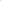 468 12 Bedřichov lčo:08016186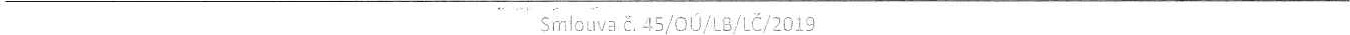 strane A ? 4Lázně Bedřichov s.r.o. Marek Vítovec č. ev. 1694, 468 12 Bedřichov IČO: 08016186 marek.Vitovec@gmaiI.com Tel.: 725 045 145Cenová nabídka CN 79/2019/LCCentrum hygienických laboratoří ZÚ se sídlem v Ustĺ nad Labem vlastní Osvědčení o akreditaci Č. 429/2018 které vydal Český institut pro akreditaci, o.p.s. na základě posouzení splnění akreditačních kritérií padle normy ČSN EN ISO/IEC 17025:2005.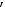 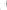 pro zkvalitněni npŠich služeb dále nabízíme: - zasílání výsledků mailemzasilání výsledků do registru Pivopřístup k výsledkdm on-lineTYTO SLUŽBY PRO VÁS NABÍZÍME ZDARMAV případě pozitivního nálezu Legionelly bude za dourčení účtováno 279,- KČ bez DPH za každý pozitivní vzorek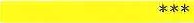 Nabídku zpracoval: Ladislav CernýObchodni odděleníTel.: 734 579 059E-mail: ladislav.cerny@zuusti.cz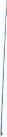 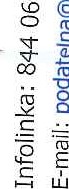 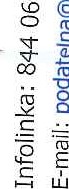 LázněBedřichov s.r.o.Bedřichov 1694468 12 Bedřichov IČO:08016186ZDRAVOTNÍ $ë Sffem 15, t 71009361 nad LabemÚstTnod Lobern cz71009361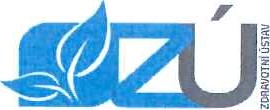 Zdravotní ústav se sídlem v Ustí nad LabemRegionální pracoviště: Liberec a Česká Lípa Ič: 71009361, DIČ: CZ71009361Číslo nabídky:79 /2019/LC12.8.2019Vyřizuje: Ladislav Černý, 734 579 059, ladislav.cerny@zuusti.czDruh stanoveníPlnící voda-zdroj bazénové vodyDruh stanoveníPlnící voda-zdroj bazénové vodyCena bez DPHCena bez DPHČetnost za rokČetnost za rokPočet vzorkůPočet vzorkůCena celkemCena celkemCena celkemChemické ukazatele (TOC,dusičnany)Chemické ukazatele (TOC,dusičnany)1111Cena celkem bez DPH 210/0Cena celkem bez DPH 210/0252 Kč252 Kč252 KčDruh stanoveníBazén plavecký do 280 C - úpravnaDruh stanoveníBazén plavecký do 280 C - úpravnaCena bez DPHCena bez DPHČetnost za rokČetnost za rokpočet vzorkůpočet vzorkůCena celkemCena celkemCena celkemMikrobiologické ukazatele měsíční(E.coli,počet kolonií při 36 0 C,Pseudomonas aeruginosa)Mikrobiologické ukazatele měsíční(E.coli,počet kolonií při 36 0 C,Pseudomonas aeruginosa)121211Mikrobiologické ukazatele čtvrtletní(Legionella, Staphylococcus aureus)Mikrobiologické ukazatele čtvrtletní(Legionella, Staphylococcus aureus)4411Cena celkem bez DPH 21%Cena celkem bez DPH 21%7 236 Kč7 236 Kč7 236 KčDruh stanoveníBazén plavecký do 28 0 CDruh stanoveníBazén plavecký do 28 0 CCena bez DPHCena bez DPHČetnost za rokČetnost za rokPočet vzorkůPočet vzorkůCena celkemCena celkemChemické ukazatele měsíční ( volný a vázaný	TOC)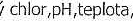 Chemické ukazatele měsíční ( volný a vázaný	TOC)121211Chemické ukazatele 14 denní ( dusičnany,zakal)Chemické ukazatele 14 denní ( dusičnany,zakal)2424Mikrobiologické ukazatele měsíční strana A,B(E.coli,počet kolonií při 36 0C,Pseudomonas aeruginosa)Mikrobiologické ukazatele měsíční strana A,B(E.coli,počet kolonií při 36 0C,Pseudomonas aeruginosa)121222Mikrobiologické ukazatele čtvrtletní, strana ( Staphy10C0Ccus aureus)Mikrobiologické ukazatele čtvrtletní, strana ( Staphy10C0Ccus aureus)4422Cena celkem bez DPH 21%Cena celkem bez DPH 21%1 035,oo1 035,oo18 360 Kč18 360 KčDruh stanoveníVířivka nad 28 0 C úpravnaDruh stanoveníVířivka nad 28 0 C úpravnaCena bez DPHCena bez DPHČetnost za rokČetnost za rokPočet vzorkůPočet vzorkůCena celkemCena celkemMikrobiologické ukazatele 14 denní(E.coli,počet kolonií pří 360C,Pseudomonas aeruginosa, Legionella)Mikrobiologické ukazatele 14 denní(E.coli,počet kolonií pří 360C,Pseudomonas aeruginosa, Legionella)242411Mikrobiologické ukazatele měsíční (Staphylococcus aureUS)Mikrobiologické ukazatele měsíční (Staphylococcus aureUS)121211Cena celkem bez DPH 21%Cena celkem bez DPH 21%20 736 Kč20 736 KčDruh stanoveníVířivka nad 28 0 C a do 2mChemické ukazatele měsíční ( volný Cena bez DPHCena bez DPHCena bez DPHČetnost za rokČetnost za rokPočet vzorkůPočet vzorkůCena celkemCena celkema vázanýChemické ukazatele 14 denní ( dusičnany,zákal, TOC)1224122411Mikrobiologické ukazatele 14 denní(E.coli,počet kolonií při 360 C,Pseudomonas aeruginosa, Legionella)Mikrobiologické ukazatele měsíční ( Staphylococcus aureus)1212Cena celkem bez DPH 21%29 592 Kč29 592 KčDruh stanovení Pitná vodaCena bez DPHCena bez DPHCena bez DPHČetnost za rokČetnost za rokpočet vzorkůpočet vzorkůCena celkemCena celkemKrácený rozbor pitné vody dle vyhl. 252/2004 Sb.1111Dusitany11Uplný rozbor pitné vody dle vyhl. 252/2004 Sb.11Anionty IC: Bromičnany, chlorečnany, chloritany11Chlor volný2211Cena celkem bez DPH 21%7 263 Kč7 263 KčDruh stanovení Teplá vodacena bez DPHcena bez DPHCetnost za rokCetnost za rokPočet vzorkůPočet vzorkůCena celkemCena celkemTeplá voda vyrobená z pitné vody1111Chlor volny11Cena celkem bez DPH 21%1 485,001 485,001 485 Kč1 485 KčDruh stanovení ČovCena bez DPHCena bez DPHČetnost zá rokČetnost zá rokPočet vzorkůPočet vzorkůCena celkemCena celkemBSK5, CHSK-Cr, NL, N-Nl-14ľ pcelk4411Cena celkem bez DPH 21 0/02 808 Kč2 808 KčDruh stanoveníCena bez DPHCena bez DPHČetnost za rokČetnost za rokPočet vzorkůPočet vzorkůCena celkemCena celkemOdběr vzorkü vod ke koupánł v sérii2424Odběr vzorku vody (pitné, teplé )33Odběr odpadní vody - 2 hod. směsný vzorek typu A a jeho modifikace44Doprava242411Manipulace se vzorkem ZDARMA0,000,00Likvidace vzorku ZDARMA0,000,00Zaslání protokolů mailem a poštou ZDARMA0,000,00Vystavení protokolu ZDARMA0,000,00Zadávání do registru PiVo -hygiena ZDARMA0,000,00Cena celkem bez DPH 21%Cena celkem za rok bez DPH 21%101 217,00 Kč101 217,00 Kč